Túrakód: G_Kek-h  /  Táv.: 20 km  Szintidő: 4:25 óra, (átlagseb.: 4,53 km/h  /  Frissítve: 2021-01-21Túranév: Gyalog / Kék-halacska ösvényRésztávokhoz javasolt rész-szintidők (kerekített adatok, átlagsebességgel kalkulálva):Feldolgozták: Baráth László, Hernyik András, Valkai Árpád, 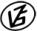 Tapasztalataidat, élményeidet őrömmel fogadjuk! 
(Fotó és videó anyagokat is várunk.)RésztávRésztávRész-szintidőRész-szintidőG_Kek-h_01-rtRajt-Cél (rendezvény) - Körtefa / Sziget1:001:00G_Kek-h_02-rtKörtefa / Sziget - Tisza ártér-3 / Sziget0:111:10G_Kek-h_03-rtTisza ártér-3 / Sziget - Tisza ártér-2 / Bogaras0:191:29G_Kek-h_04-rtTisza ártér-2 / Bogaras - Tisza 239 fkm0:281:57G_Kek-h_05-rtTisza 239 fkm – 451-es út hídfő ÉK0:192:15G_Kek-h_06-rt451-es út hídfő ÉK – Körtefa / Sziget1:123:27G_Kek-h_07-rtKörtefa / Sziget - Cél (rendezvény)1:004:25